ПРОТОКОЛ № _____Доп. Вр.                    в пользу                                           Серия 11-метровых                    в пользу                                            Подпись судьи : _____________________ /_________________________ /ПредупрежденияУдаленияПредставитель принимающей команды: ______________________ / _____________________ Представитель команды гостей: _____________________ / _________________________ Замечания по проведению игры ______________________________________________________________________________________________________________________________________________________________________________________________________________________________________________________________________________________________________________________________________________________________________________________________________________________________________________________________________________________________________________________________Травматические случаи (минута, команда, фамилия, имя, номер, характер повреждения, причины, предварительный диагноз, оказанная помощь): _________________________________________________________________________________________________________________________________________________________________________________________________________________________________________________________________________________________________________________________________________________________________________________________________________________________________________Подпись судьи:   _____________________ / _________________________Представитель команды: ______    __________________  подпись: ___________________    (Фамилия, И.О.)Представитель команды: _________    _____________ __ подпись: ______________________                                                             (Фамилия, И.О.)Лист травматических случаевТравматические случаи (минута, команда, фамилия, имя, номер, характер повреждения, причины, предварительный диагноз, оказанная помощь)_______________________________________________________________________________________________________________________________________________________________________________________________________________________________________________________________________________________________________________________________________________________________________________________________________________________________________________________________________________________________________________________________________________________________________________________________________________________________________________________________________________________________________________________________________________________________________________________________________________________________________________________________________________________________________________________________________________________________________________________________________________________________________________________________________________________________________________________________________________________________________________________________________________________________________________________________________________________________________________________________________________________________________________________________________________________________________________________________________________________________________________Подпись судьи : _________________________ /________________________/ 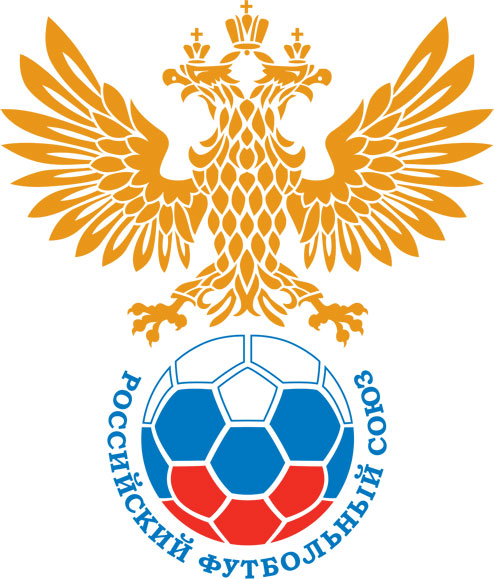 РОССИЙСКИЙ ФУТБОЛЬНЫЙ СОЮЗМАОО СФФ «Центр»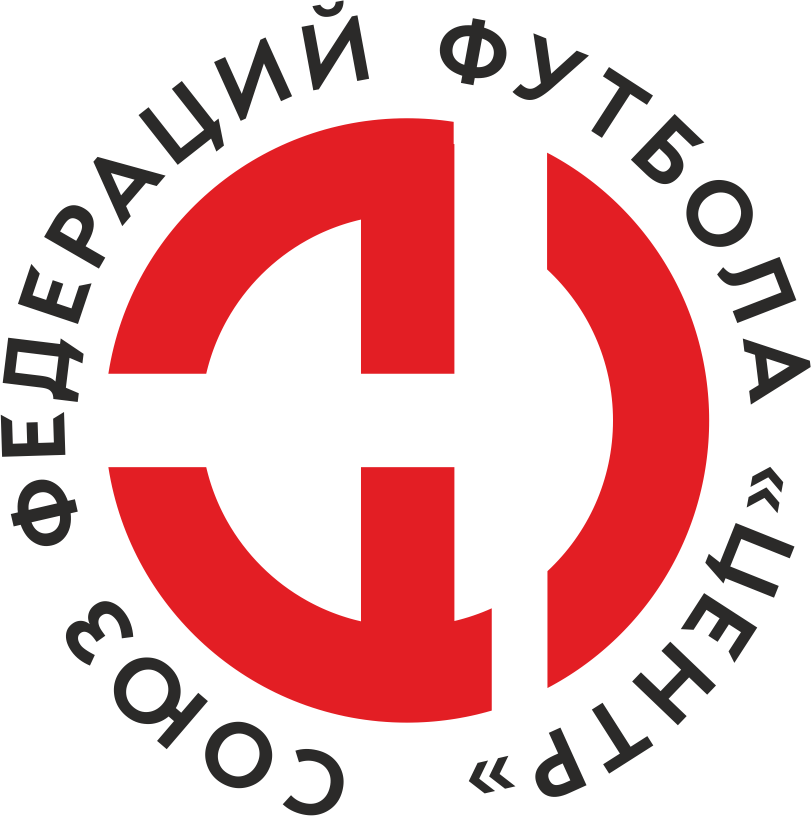    Первенство России по футболу среди команд III дивизиона, зона «Центр» _____ финала Кубка России по футболу среди команд III дивизиона, зона «Центр»Стадион «Локомотив» (Тамбов)Дата:26 октября 2019Тамбов-М (Тамбов)Тамбов-М (Тамбов)Тамбов-М (Тамбов)Тамбов-М (Тамбов)Елец (Елец)Елец (Елец)команда хозяевкоманда хозяевкоманда хозяевкоманда хозяевкоманда гостейкоманда гостейНачало:14:00Освещение:ЕстественноеЕстественноеКоличество зрителей:50Результат:1:4в пользуЕлец (Елец)1 тайм:0:2в пользув пользу Елец (Елец)Судья:Шафеев Рафаэль  (Волгоград)кат.1 кат.1 помощник:Махрин Виктор (Орел)кат.1 кат.2 помощник:Стебаков Никита (Орел)кат.1 кат.Резервный судья:Резервный судья:Абрамкин Станиславкат.2 кат.Инспектор:Балибардин Николай Иванович (Михайлович)Балибардин Николай Иванович (Михайлович)Балибардин Николай Иванович (Михайлович)Балибардин Николай Иванович (Михайлович)Делегат:СчетИмя, фамилияКомандаМинута, на которой забит мячМинута, на которой забит мячМинута, на которой забит мячСчетИмя, фамилияКомандаС игрыС 11 метровАвтогол0:1Сергей КурышевЕлец (Елец)350:2Максим ПерегудовТамбов-М (Тамбов)390:3Вадим КривоносовЕлец (Елец)791:3Максим ПерегудовТамбов-М (Тамбов)811:4Ваграм ЭлларянЕлец (Елец)90+Мин                 Имя, фамилия                          КомандаОснованиеРОССИЙСКИЙ ФУТБОЛЬНЫЙ СОЮЗМАОО СФФ «Центр»РОССИЙСКИЙ ФУТБОЛЬНЫЙ СОЮЗМАОО СФФ «Центр»РОССИЙСКИЙ ФУТБОЛЬНЫЙ СОЮЗМАОО СФФ «Центр»РОССИЙСКИЙ ФУТБОЛЬНЫЙ СОЮЗМАОО СФФ «Центр»РОССИЙСКИЙ ФУТБОЛЬНЫЙ СОЮЗМАОО СФФ «Центр»РОССИЙСКИЙ ФУТБОЛЬНЫЙ СОЮЗМАОО СФФ «Центр»Приложение к протоколу №Приложение к протоколу №Приложение к протоколу №Приложение к протоколу №Дата:26 октября 201926 октября 201926 октября 201926 октября 201926 октября 2019Команда:Команда:Тамбов-М (Тамбов)Тамбов-М (Тамбов)Тамбов-М (Тамбов)Тамбов-М (Тамбов)Тамбов-М (Тамбов)Тамбов-М (Тамбов)Игроки основного составаИгроки основного составаЦвет футболок: Красный       Цвет гетр: КрасныйЦвет футболок: Красный       Цвет гетр: КрасныйЦвет футболок: Красный       Цвет гетр: КрасныйЦвет футболок: Красный       Цвет гетр: КрасныйНЛ – нелюбительНЛОВ – нелюбитель,ограничение возраста НЛ – нелюбительНЛОВ – нелюбитель,ограничение возраста Номер игрокаЗаполняется печатными буквамиЗаполняется печатными буквамиЗаполняется печатными буквамиНЛ – нелюбительНЛОВ – нелюбитель,ограничение возраста НЛ – нелюбительНЛОВ – нелюбитель,ограничение возраста Номер игрокаИмя, фамилияИмя, фамилияИмя, фамилия1Никита Котов Никита Котов Никита Котов 17Ренат Багдашкин (к)Ренат Багдашкин (к)Ренат Багдашкин (к)25Максим Перегудов Максим Перегудов Максим Перегудов 22Данила Живилков Данила Живилков Данила Живилков НЛОВ18Владислав Власов Владислав Власов Владислав Власов 21Никита Теселкин Никита Теселкин Никита Теселкин 15Александр Евтин Александр Евтин Александр Евтин 5Алексей Петличев Алексей Петличев Алексей Петличев НЛОВ14Антон Архипов Антон Архипов Антон Архипов 30Игорь Сичкар Игорь Сичкар Игорь Сичкар 32Роман Жеребятьев Роман Жеребятьев Роман Жеребятьев Запасные игроки Запасные игроки Запасные игроки Запасные игроки Запасные игроки Запасные игроки 16Даниила КосенковДаниила КосенковДаниила Косенков23Кирилл КиселевКирилл КиселевКирилл Киселев19Вячеслав ШабановВячеслав ШабановВячеслав Шабанов31Иван ОвсянниковИван ОвсянниковИван Овсянников10Алексей ПоповАлексей ПоповАлексей Попов7Кирилл ЛосевКирилл ЛосевКирилл Лосев9Сергей ГорбатенкоСергей ГорбатенкоСергей ГорбатенкоТренерский состав и персонал Тренерский состав и персонал Фамилия, имя, отчествоФамилия, имя, отчествоДолжностьДолжностьТренерский состав и персонал Тренерский состав и персонал 1Игорь Николаевич НеучевГлавный тренерГлавный тренерТренерский состав и персонал Тренерский состав и персонал 2Павел Михайлович ПроскуряковНачальник команды Начальник команды 3Андрей Александрович КузнецовСтарший тренерСтарший тренер4567ЗаменаЗаменаВместоВместоВместоВышелВышелВышелВышелМинМинСудья: _________________________Судья: _________________________Судья: _________________________11Данила ЖивилковДанила ЖивилковДанила ЖивилковАлексей ПоповАлексей ПоповАлексей ПоповАлексей Попов464622Ренат БагдашкинРенат БагдашкинРенат БагдашкинКирилл ЛосевКирилл ЛосевКирилл ЛосевКирилл Лосев6262Подпись Судьи: _________________Подпись Судьи: _________________Подпись Судьи: _________________33Роман ЖеребятьевРоман ЖеребятьевРоман ЖеребятьевСергей ГорбатенкоСергей ГорбатенкоСергей ГорбатенкоСергей Горбатенко7676Подпись Судьи: _________________Подпись Судьи: _________________Подпись Судьи: _________________44Алексей ПетличевАлексей ПетличевАлексей ПетличевИван ОвсянниковИван ОвсянниковИван ОвсянниковИван Овсянников8282556677        РОССИЙСКИЙ ФУТБОЛЬНЫЙ СОЮЗМАОО СФФ «Центр»        РОССИЙСКИЙ ФУТБОЛЬНЫЙ СОЮЗМАОО СФФ «Центр»        РОССИЙСКИЙ ФУТБОЛЬНЫЙ СОЮЗМАОО СФФ «Центр»        РОССИЙСКИЙ ФУТБОЛЬНЫЙ СОЮЗМАОО СФФ «Центр»        РОССИЙСКИЙ ФУТБОЛЬНЫЙ СОЮЗМАОО СФФ «Центр»        РОССИЙСКИЙ ФУТБОЛЬНЫЙ СОЮЗМАОО СФФ «Центр»        РОССИЙСКИЙ ФУТБОЛЬНЫЙ СОЮЗМАОО СФФ «Центр»        РОССИЙСКИЙ ФУТБОЛЬНЫЙ СОЮЗМАОО СФФ «Центр»        РОССИЙСКИЙ ФУТБОЛЬНЫЙ СОЮЗМАОО СФФ «Центр»Приложение к протоколу №Приложение к протоколу №Приложение к протоколу №Приложение к протоколу №Приложение к протоколу №Приложение к протоколу №Дата:Дата:26 октября 201926 октября 201926 октября 201926 октября 201926 октября 201926 октября 2019Команда:Команда:Команда:Елец (Елец)Елец (Елец)Елец (Елец)Елец (Елец)Елец (Елец)Елец (Елец)Елец (Елец)Елец (Елец)Елец (Елец)Игроки основного составаИгроки основного составаЦвет футболок: Зеленые   Цвет гетр:  ЗеленыеЦвет футболок: Зеленые   Цвет гетр:  ЗеленыеЦвет футболок: Зеленые   Цвет гетр:  ЗеленыеЦвет футболок: Зеленые   Цвет гетр:  ЗеленыеНЛ – нелюбительНЛОВ – нелюбитель,ограничение возрастаНЛ – нелюбительНЛОВ – нелюбитель,ограничение возрастаНомер игрокаЗаполняется печатными буквамиЗаполняется печатными буквамиЗаполняется печатными буквамиНЛ – нелюбительНЛОВ – нелюбитель,ограничение возрастаНЛ – нелюбительНЛОВ – нелюбитель,ограничение возрастаНомер игрокаИмя, фамилияИмя, фамилияИмя, фамилия1Александр Баженов (к)Александр Баженов (к)Александр Баженов (к)4Сергей Хмелевской Сергей Хмелевской Сергей Хмелевской 14Вадим Кривоносов Вадим Кривоносов Вадим Кривоносов 19Александр_А. Ролдугин  Александр_А. Ролдугин  Александр_А. Ролдугин  5Владислав Болдырев Владислав Болдырев Владислав Болдырев 21Иван Головкин Иван Головкин Иван Головкин 8Сергей Курышев Сергей Курышев Сергей Курышев 7Кирилл Чечурин Кирилл Чечурин Кирилл Чечурин 17Никита Бацевичус Никита Бацевичус Никита Бацевичус 12Максим Карпухин  Максим Карпухин  Максим Карпухин  9Александр Молодцов  Александр Молодцов  Александр Молодцов  Запасные игроки Запасные игроки Запасные игроки Запасные игроки Запасные игроки Запасные игроки 16Илья Одиноков  Илья Одиноков  Илья Одиноков  20Ваграм ЭлларянВаграм ЭлларянВаграм Элларян22Роман ЛошкаревРоман ЛошкаревРоман Лошкарев3Улугбек ИсаковУлугбек ИсаковУлугбек Исаков10Владимир СотниковВладимир СотниковВладимир Сотников13Юрий НеделинЮрий НеделинЮрий Неделин15Вадим Окорочков Вадим Окорочков Вадим Окорочков 18Денис РжевскийДенис РжевскийДенис РжевскийТренерский состав и персонал Тренерский состав и персонал Фамилия, имя, отчествоФамилия, имя, отчествоДолжностьДолжностьТренерский состав и персонал Тренерский состав и персонал 1Денис Юрьевич ЖуковскийДиректор/главный тренерДиректор/главный тренерТренерский состав и персонал Тренерский состав и персонал 2Дмитрий Владимирович СтёпинЗаместитель директораЗаместитель директора34567Замена Замена ВместоВместоВышелМинСудья : ______________________Судья : ______________________11Никита БацевичусНикита БацевичусВаграм Элларян4622Иван ГоловкинИван ГоловкинРоман Лошкарев48Подпись Судьи : ______________Подпись Судьи : ______________Подпись Судьи : ______________33Максим Карпухин Максим Карпухин Улугбек Исаков57Подпись Судьи : ______________Подпись Судьи : ______________Подпись Судьи : ______________44556677        РОССИЙСКИЙ ФУТБОЛЬНЫЙ СОЮЗМАОО СФФ «Центр»        РОССИЙСКИЙ ФУТБОЛЬНЫЙ СОЮЗМАОО СФФ «Центр»        РОССИЙСКИЙ ФУТБОЛЬНЫЙ СОЮЗМАОО СФФ «Центр»        РОССИЙСКИЙ ФУТБОЛЬНЫЙ СОЮЗМАОО СФФ «Центр»   Первенство России по футболу среди футбольных команд III дивизиона, зона «Центр» _____ финала Кубка России по футболу среди футбольных команд III дивизиона, зона «Центр»       Приложение к протоколу №Дата:26 октября 2019Тамбов-М (Тамбов)Елец (Елец)команда хозяевкоманда гостей